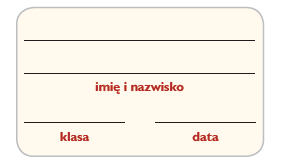 Pierwsze podróże geograficznePoniżej podano przyczyny wypraw geograficznych. Wybierzcie sześć, które według was miały znaczenie, i uporządkujecie je od mniej ważnych do najważniejszych. Wpiszcie do poniższego schematu wybrane numery z listy. Uzupełnijcie tabelę dotyczącą tras wielkich wypraw geograficznych.Wymień najważniejsze następstwa wielkich odkryć geograficznych. Wykorzystaj wiadomości z lekcji oraz dodatkowych źródeł.………………………………………………………………………………………………………………………………………………………………………………………………………………………………………………………………………………………………………………………………………4. Uzupełnij tabelę. Zapisz nazwiska trzech polskich podróżników i odkrywców działających w różnych okresach historii, a także ich największe dokonania. Skorzystaj z dodatkowych źródeł informacji.Ciekawość świata. Poszukiwanie nowych szlaków handlowych.Poszukiwanie nowych źródeł dochodu.Poszukiwanie nowej drogi do Indii.Poszukiwanie taniej siły roboczej, czyli ludzi do pracy, na przykład na plantacjach.Rozpowszechnianie wiary chrześcijańskiej na nowo poznanych terenach.Zdobycie sławy i bogactw.Ucieczka przed karami, na przykład za popełnione przestępstwa.Możliwość sprowadzenia do Europy poszukiwanych towarów, takich jak przyprawy i jedwab.Trasa wyprawWikingowieMarco PoloKrzysztof KolumbFerdynand 
MagellanNazwy oceanów, którymi wiodła trasa Nazwy odkrytych lądówWiekNazwisko odkrywcy/podróżnikaOpis jego dokonańXIXXXXXI